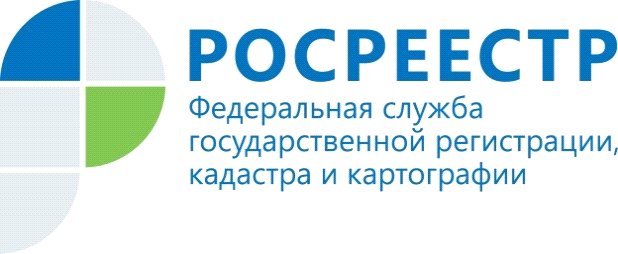 Одобрен закон по снижению административных барьеров для застройщиков-инвесторовСовет Федерации Федерального собрания РФ одобрил подготовленный Росреестром закон о внесении изменений в Земельный кодекс РФ. Документ позволит уточнить сроки аренды земельных участков для застройщиков-инвесторов, чтобы они могли своевременно завершить масштабные инвестиционные проекты. В настоящее время срок предоставления в аренду публичных земель для реализации инвестиционного проекта по строительству или реконструкции зданий составляет от 3 до 10 лет, однако на практике возникают случаи, когда этого недостаточно для успешного завершения работ в установленные сроки. Кроме того, из-за отсутствия правовых оснований для заключения нового договора аренды застройщикам приходится расторгать договор по реализации инвестпроекта, что влечет за собой необоснованные расходы и затраты. «Новый законопроект синхронизирует срок предоставления земельного участка в аренду и срок реализации масштабных инвестиционных проектов. Эта мера избавляет застройщиков-инвесторов от дополнительных затрат», - отметила заместитель руководителя регионального Росреестра Ольга Семашко.Материал подготовлен Управлением Росреестра по Республике Алтай